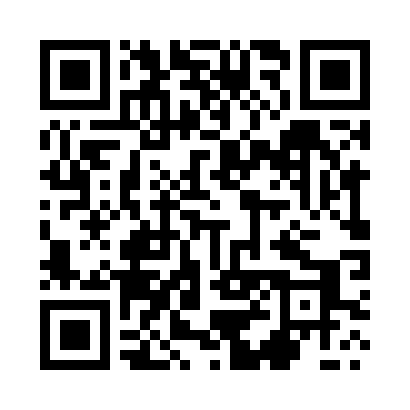 Prayer times for Kikowo, PolandWed 1 May 2024 - Fri 31 May 2024High Latitude Method: Angle Based RulePrayer Calculation Method: Muslim World LeagueAsar Calculation Method: HanafiPrayer times provided by https://www.salahtimes.comDateDayFajrSunriseDhuhrAsrMaghribIsha1Wed2:395:1812:526:028:2710:572Thu2:385:1612:526:038:2910:583Fri2:375:1412:526:048:3010:594Sat2:365:1212:526:058:3211:005Sun2:355:1012:526:068:3411:006Mon2:345:0812:516:078:3611:017Tue2:345:0612:516:088:3811:028Wed2:335:0412:516:098:3911:029Thu2:325:0212:516:108:4111:0310Fri2:315:0112:516:128:4311:0411Sat2:314:5912:516:138:4511:0512Sun2:304:5712:516:148:4611:0513Mon2:294:5512:516:158:4811:0614Tue2:284:5412:516:168:5011:0715Wed2:284:5212:516:178:5111:0816Thu2:274:5012:516:178:5311:0817Fri2:274:4912:516:188:5511:0918Sat2:264:4712:516:198:5611:1019Sun2:254:4612:516:208:5811:1020Mon2:254:4412:516:219:0011:1121Tue2:244:4312:526:229:0111:1222Wed2:244:4112:526:239:0311:1323Thu2:234:4012:526:249:0411:1324Fri2:234:3912:526:259:0611:1425Sat2:224:3712:526:269:0711:1526Sun2:224:3612:526:269:0811:1527Mon2:214:3512:526:279:1011:1628Tue2:214:3412:526:289:1111:1729Wed2:214:3312:526:299:1211:1730Thu2:204:3212:536:299:1411:1831Fri2:204:3112:536:309:1511:18